The Contamination of Surface and Groundwater in Springfield, USA (Modified from “Who Polluted Surface and Groundwater in This Place?” from http://serc.carleton.edu/NAGTWorkshops/intro/activities/25300.html by Stephen Reynolds, ASU) Learning Objectives: Students will be able to:Determine the direction water is flowing underground based on topographyIdentify sources of pollution in ground/surface water Select new sites for wells based on geological evidenceStandard Assessed:PA Science Standards: 3.3.7.A4- Differentiate among Earth’s water systems.3.3.7.A6. MODELS/SCALES- Locate significant geological structures using various mapping representations.3.3.8.A6 MODELS – Explain how satellite images, models, and maps are used to identify Earth’s resources3.3.12A CONSTANCY/CHANGE – Infer how human activities may impact the natural course of Earth’s cycles4.2.8.A – Describe factors that affect the quality of ground and surface waters4.2.10.A – Examine the interactions between abiotic and biotic factors within a watershedDescribe how topography influences the flow of water in a watershedInvestigate and analyze the effects of land use on the quality of water in a watershedNGSS Performance Expectations:MS-ESS3-3 – Apply scientific principles to design a method for monitoring and minimizing human impact on the environmentHS-ESS3-4  - Evaluate or refine a technological solution that reduces impacts of human activities on natural systemsGrade Level: Designed for 7-9th grade students, but with modification can be made more challenging for high school students.Prep Time: Teachers should always try activities before administering to studentsTime to Complete: 1-2 (45 minute) class periods, depending on background knowledge needed by students before starting the activity.Materials: Copies of worksheets for studentsCopies of tables for students or groupsMarkers (red, black and blue), and pencilsPrior Knowledge Needed: Students should have a working knowledge of rock types, permeability and the skill of contouring.  Contouring can be taught as a mini lesson prior to the activity.The Contamination of the Water in Springfield, USA (Modified from “Who Polluted Surface and Groundwater in This Place?” from http://serc.carleton.edu/NAGTWorkshops/intro/activities/25300.html by Stephen Reynolds, ASU) You and your colleagues have been called in to examine part of a watershed of Springfield, USA.  Contamination has recently been discovered in their water system.  The local scientists have measured levels of contamination at various well and stream sites, in addition to gathering the existing information on the geology of the area.  You will have access to 2D and 3D maps of the area and the stratigraphic column of the region.  The city has requested your help in using the scientists’ data to determine the source of the pollution is in Springfield’s water.   During the activity you will label the water table level at sampling sites in the area and use that information to create contour maps.  This will allow you to better see the topography of the sampling site.  Then, you will label the contamination sites on a map of Springfield and use the information to determine where the contamination originated.  Finally, using your knowledge of the area, you will determine what is the best place for Springfield to drill new wells to avoid contamination problems in the future.Mapping Tasks:Figure 1 shows the locations of: wells (lettered A to P) samples from springs (S1 to S4) sample of river water (R1 to R8)human made features (farms, factories, mines, etc. named)roads (gray lines)Using the map, complete the following tasks:Label the water table elevation at each wellDraw contour lines in increments of 10 based on the subsurface water table elevationUse the contour lines draw arrows indicating which way the water flows.Using the data in Table 1 to circle contamination sites in red. Label the contamination level next to your circle.NotesA recent geologic study has shown Slidetown and Springtown industrial sites are NOT sources of contamination. Contamination can follow permeable units through the subsurface, but is less likely to travel down through less permeable units even though the water table is shown as cutting across the units (which it does).Figure 1. Map of Springfield, USA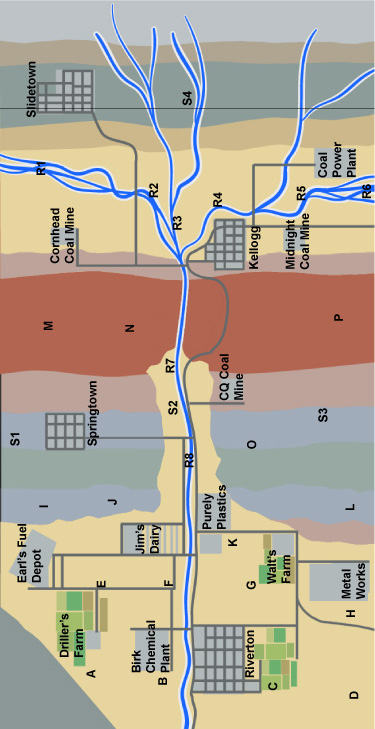 Figure 2. Springfield, USA StratigraphyA Stratigraphic Column shows the layers of rock, in order, found in an area.  Scientists have taken samples to determine what a layer is made up of and how thick it is.  This diagram is a stratigraphy column for the rock layers under Springfield, USA and describes how permeable they are.  The more permeable a rock is, the more likely liquids and gasses, like water, can pass through it.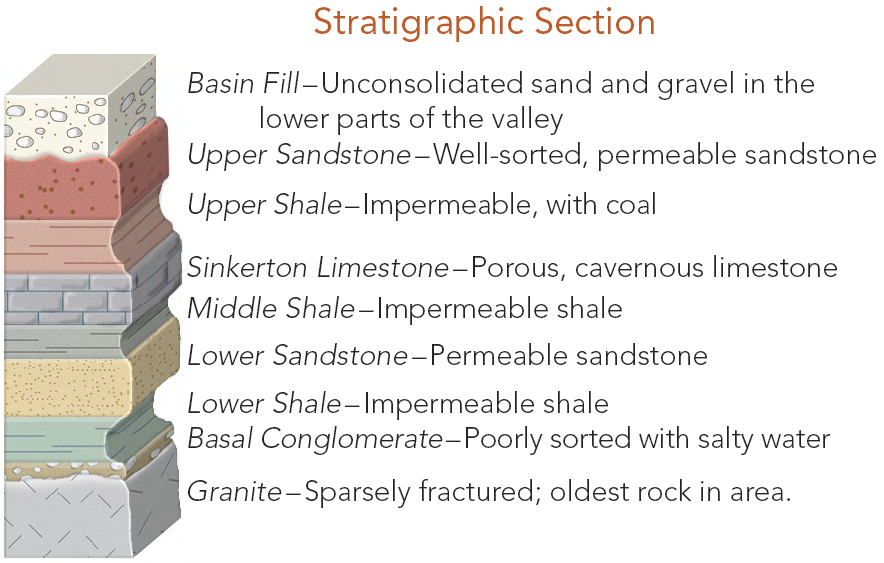 Table 1. Elevations of the Water Table and Concentrations of Contamination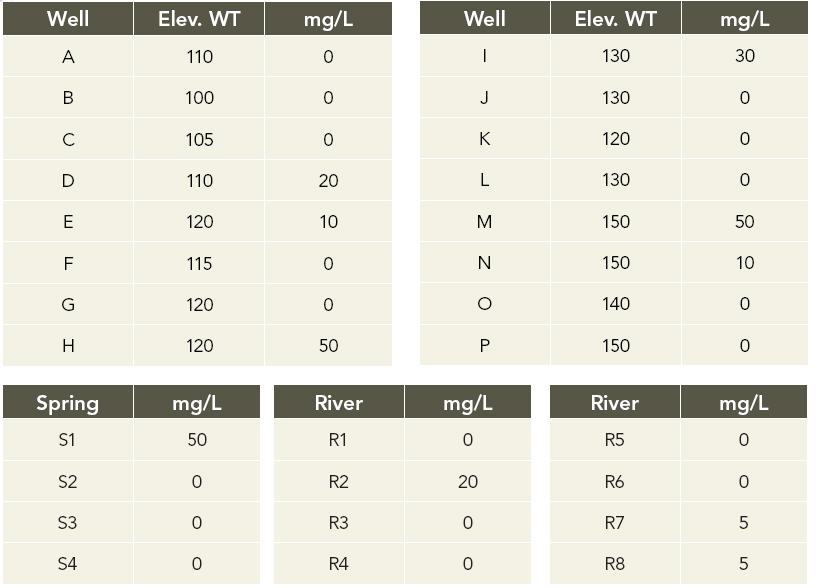 This table shows water-table elevations in meters and concentrations of contamination in milligrams per liter (mg/L) for each of the lettered wells, and the concentration of contamination in samples from four springs and eight river segments. The location of each sample site is marked in the Figure 1- Map of Springfield, USA